МУНИЦИПАЛЬНОЕ ОБРАЗОВАНИЕ КРЫЛОВСКИЙ РАЙОН Муниципальное бюджетное общеобразовательное учреждение средняя общеобразовательная школа №1 имени Якова Михайловича Чернявского  муниципального образования Крыловский районКонспект урока « Культура здоровья»Тема урока : « Культура здоровья».Учитель: Вшивкова Алёна Владимировна.Класс: 6.Цель: закрепление, обобщение  знаний учащихся по теме «Лексика» и «Фразеология».Задачи: образовательные: повторить основные лексические понятия, введение в лексикон учащихся новой терминологии, продолжить работу по обогащению словарного запаса. развивающие: развитие познавательной и мыслительной деятельности. языковой памяти. воспитательные: воспитывать у учащихся культуру здоровья, личностные  качества, способствующие его сохранению и укреплению, мотивацию на ведение здорового образа жизни.Оборудование: карточки с заданиямиТип урока: повторительно-обобщающий.Методы обучения: словесные, практические.Педагогические технологии: здоровьесберегающая, информационная.ХОД УРОКА.«Я не боюсь еще и еще раз повторить: забота о здоровье – это важнейший труд учителя. От жизнерадостности, бодрости детей зависит их духовная жизнь, мировоззрение, умственное развитие,  прочность знаний, вера в свои силы».                                                                                                                                                       (В.А. Сухомлинский)I.   Организационный момент:Сообщение темы и цели урока, ознакомление с кратким содержанием урока.  Сегодня мы с вами отправимся в незабываемое  путешествие по стране, название которой вы скажете позже. Туристы должны быть сильными, ловкими, выносливыми. Надеюсь, что у нас все сегодня получится. С каким настроением вы отправляетесь?Предлагаю выбрать из предложенных картинок ту, которая соответствует настроению, перед отправлением в путешествие. Нарисуйте соответствующий настроению символ в углу вашей тетради.Приём графической рефлексии. отлично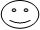         безразлично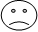 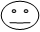                 тревожноКто выбрал 2 и 3 символ? Я надеюсь, что ваше настроение к концу путешествия  изменится.II. Актуализация опорных знаний и мотивация учебной деятельности:Сегодня во время путешествия мы будем применять добытые нами знания, шагать бодро и весело и, конечно, нам пригодиться ЗДОРОВЬЕ.А что такое здоровье? Кто знает? (это…..)А если мы сомневаемся, где можно посмотреть лексическое значение слова? А какие словари вы знаете? Выясняя лексическое значение слова «здоровье», мы обратимся к «Толковому словарю русского языка» С.И.Ожегова даны 2 значения слова здоровье:1. Правильная, нормальная деятельность организма, его полное физическое и психическое благополучие. 2. То или иное состояние организма. Таким образом, слово «здоровье» является многозначным.Ребята,  повторяя основные лексические понятия на уроке, мы  совершим путешествие по стране «Здоровье»,  побываем на станции «Здоровое питание», в городе «Движение».  Для того чтобы наше  путешествие было комфортным, необходимо взять с собой багаж. А багаж наш –  знания.  Давайте вспомним:1	Что изучает лексикология?2	Что такое лексикон?3	Что называется лексическим значением слова?4	Объектом в лексикологии являются прежде всего слова, но слова изучаются  в морфологии и  в словообразовании. Однако, если в морфологии и словообразовании слова оказываются средством изучения грамматического и словообразовательных моделей и правил,  то с какой точки зрения изучаются слова в лексикологии?(ответы учеников)В своей речи помимо отдельных слов мы употребляем и более сложные  образования, которые принято называть фразеологическими оборотами или фразеологизмами. Какие словосочетания мы называем фразеологизмами? (ответы учеников)III. Систематизация  знаний:Итак, начинаем наше путешествие по стране «Здоровье». И чтобы в дороге быстро мы  не утомились, а были сильными, выносливыми, в этом нам помогут физические упражнения, а спортивные слова станут нашими попутчиками ( перед выполнением заданий учащиеся повторяют лексические определения).1 задание: Ребята, запишите слова и дайте им лексическое толкование.Акробатика, городки, футбол, хоккей, гандбол, керлинг, боулинг.Ответ учеников: Акробатика- цирковое искусство, часть гимнастики.Городки- русская народная игра. Выбивание палками с определённых расстояний из квадрата , так называемого «города», пяти городков, т.е. цилиндрических чурок в виде разнообразных фигур.Футбол- командная игра на специальном поле, в которой игроки стараются загнать мяч в ворота противника с помощью ударов ногами.Хоккей- командная игра на льду(на коньках) или на травяном Полев небольшой мяч или шайбу, загоняемые в ворота противника ударами клюшки.Гандбол- командная игра, в процессе которой команды стремятся забросить в ворота соперника возможно большее количество мячей.Керлинг –разновидность игры в кегли на льду.Боулинг – спортивная игра в шары. В дрогу, ребята, мы возьмём самые полезные  продукты. Как вы думаете, о каких продуктах пойдёт речь? И какие значения ещё могут иметь эти слова?Живущее в воде позвоночное животное, дышащее жабрами и имеющее плавники.(рыба)Переносное значение - вялый, бесстрастный человек.Ребята, мы подъезжаем к станции «Здоровое питание».Физминутка .(Проделывают упражнения под стихотворение учителя).Человеку нужно есть,Чтобы встать и сесть,Чтобы прыгать, кувыркаться,Песни петь, дружить, смеяться.Чтоб расти и развиваться,И при этом не болеть,Нужно правильно питатьсяС самых юных лет уметь.Находясь на станции «Здоровое питание», нам предлагают пообедать, а для этого  нам нужны такие продукты, которые полезны для нашего питания. Ведь недаром древние мудрецы говорили: «Скажи, что ты ешь, и я скажу, кто ты есть». И это правда. Нам понадобятся 30 видов разнообразных продуктов.Ребята, запишите буквальный перевод следующих заимствованных слов: помидор, вермишель, батон, винегрет, пельмени, редис.Слова для справок: корень, червячки, золотое яблоко, палка, кислое вино, медвежьи ушки.Ребята, следующее задание не менее интересно, давайте исправим ошибки в меню и определим происхождение слов (даны только значения слов). А для этого нам необходимо разделиться на две группы и выполнить задания.Задание для 1-ой группы.Щи из свежей копусты.Кортофельное пюреТворагСалат из памидоров,огурцов и лукаПирог со смородиной.Кесель клюквенный.Кампот яблочный.(Кисель (общеслав. кисати-«киснуть»), огурец ( заимст, « несозревший».огурцы употребляют в пищу неспелыми), картофель ( замст. «земляная шишка»),пирог (исконно-русское «праздничный хлеб»), смородина ( исконно-русское, «смрад, сильный, терпкий запах»), клюква( общеслав. «ключ-родник, ключевина-болото),капуста (лат.-«голова»),  помидор (заимст. «золотое яблоко»), творог (общеслав. «сделанное твёрдым молоко»), компот (заимст. «смесь»).Ребята, кто из вас самым наблюдательным и сможет назвать омоним у одного из нашего продукта. Найдите это слово и определите, какие ещё значения имеет это слово.Лук -растение.Лук-оружие.Задание для 2-ой группы.	Объясните правописание пропущенных орфограмм в названиях блюд, предлагаемых в меню, обратите внимание, кое-что в меню перепутано, что бы вы поменяли местами?МенюЗавтракБорщ… из свежей свёклыПш…нная кашаЧай, ра…бавленный молокомПолдникКусок хлеба с в_реньем или джемомЯблоч…ный сокОбедСалат из помидоров и _гурцовКомпот из яго…УжинТушеные кабач…киТр…вяной чай из ш….повникаМясной гуляш… с отв…рным картофелемМолодцы, вы справились с этим заданием. Мне хочется надеяться, что вы в жизни будете соблюдать режим питания и выбирать для себя только полезные продукты.Мы продолжаем наше путешествие и отправляемся в деревню «Доктор Айболит», в которой нам предлагают посетить интересный музей «Врачебное искусство»,  познакомимся  с медициной прошлых столетий и медицине современной, спросим, конечно же, и совета у доктора.Ребята, многие медицинские термины имеют синонимическую пару, давайте постараемся подобрать синонимы к данным словам.Врач (доктор, эскулап), глазник (окулист), зараза (инфекция), градусник (термометр), лечебница (больница, стационар), дантист (стоматолог), медикаменты (лекарства).А вот совет нам доктор даёт такой: нижеперечисленные средства рекомендуется иметь в домашней аптечке. Соедините линиями название лекарства и его назначение. Многие  название лекарств – это неологизмы.Наше путешествие продолжается и мы въезжаем в город «Движение», здесь уж точно  никто не сидит на месте. Девиз города-слова Гиппократа: (запись предложения) « Гимнастика, физические упражнения, ходьба должны прочно войти в повседневный быт каждого, кто хочет сохранить работоспособность, здоровье, полноценную и радостную жизнь». Жители города занимаются различными видами спорта, поэтому здесь все здоровые, крепкие, красивые. Мы ведь с вами тоже хотим быть сильными, но сначала давайте разберёмся в терминологии, что означают слова, которые употребляют здешние жители.   Определите подчёркнутые слова с точки зрения употребления (общеупотребительные, профессиональные, жаргонизмы, диалектные (слова нашей местности)Голкипер бегал по полю в новых бутсах. Савелий обыдёнки съездил в районный центр.«У него такая крутая тачка»,-восторженно говорил Петька. Сидячий образ жизни повышает уровень холестерина, он вреден для спины, для мышц.Олимпийский чемпион финишировал первым.На лугу были видны ребята: кто весело прядал, кто скакал на лошади охлюпкой.Оказывается, что «обыдёнки» - съездить на один день и вернуться к вечеру,  «прядать» - подпрыгивать, а «охлюпкой»- скакать на лошади без седла.Ребята, к какому  из указанных слов можно подобрать антоним? Назовите его.(Финишировал-стартовал.)К глубокому сожалению путешествие подходит к концу. Нам предстоит посетить парк «Народная помощь», в котором  собрана вся народная мудрость: пословицы, поговорки, загадки и, конечно, фразеологизмы о сбережении здоровья.Задание для 1-ой группы. Ларчик мудрых мыслей:«Пешком ходить - долго жить».«Будешь двигаться - через хребет перевалишь, будешь сидеть - в яму скатишься».«Систематически заниматься спортом - значит заботиться о своём здоровье».«Воздух, солнце и вода – три кита здоровья».Прокомментируйте одну из пословиц. Назовите известные вам пословицы и поговорки о здоровом образе жизни.Задание для 2-ой группы. Ларчик мудрых мыслей.На Руси каша считалась самой простой, сытной и доступной едой, недаром говорили: «Щи да каша – пища наша». Чем же объяснить возникновение фразеологизмов: «С ним каши не сваришь». «Заварить кашу»?Задание для 3-ей группы. Ларчик мудрых мыслей «Хороший смех оздоравливает душу».«Здоровый сон – прекрасное самочувствие днём».«Улыбка – лучшая таблетка».Прокомментируйте одну из пословиц.Вот и подошло к концу наше путешествие по стране «Здоровье». Здоровье-неоценимое счастье в жизни каждого из нас. Нам присуще желание быть сильным и здоровым. Сохранять как можно дольше подвижность, бодрость, энергию и достичь долголетия. Надеюсь, что сегодняшнее путешествие в удивительную страну «Здоровье» не прошло даром, и вы многое почерпнули для себя.V. Подведение итогов урока:Легенда.Когда-то в древнем Китае жил очень умный и гордый знатный вельможа. Однажды по всей стране прошел слух, что на границе живет мудрец, самый умный и мудрый на свете. Об этом узнал вельможа. Он очень рассердился: кто может назвать монаха самым умным? Вельможа приказал пригласить этого монаха к себе. Сам же придумал ему загадку: «Я возьму в руки бабочку, и спрячу за спиной, а затем спрошу, что у меня в руках живое или мертвое. Если он скажет, что живое – я раздавлю бабочку. Если скажет мертвое – я раскрою руку и бабочка взлетит». И вот настал день встречи. В зале собралось много людей послушать словесный поединок двух наимудрейших людей. Вельможа сидел на высоком троне и держал бабочку за спиной, с нетерпением ждал монаха. Двери открылись, и в зал вошел небольшого роста худенький человек. Монах поприветствовал вельможу и сказал, что он готов отвечать на его вопросы. И тогда, улыбаясь, вельможа спросил: «Скажи мне, что у меня в руке – живое или мертвое?» Мудрец немного подумал, улыбнулся и ответил: «ВСЕ В ТВОИХ РУКАХ!». Вельможа растерялся и выпустил бабочку, которая,  почувствовав свободу, радостно махая своими прекрасными крыльями, улетела.Уже сегодня вы держите в своих руках свое будущее. И только вы сами ответственны за него.От вас сегодняшних и от ваших сегодняшних решений зависит, какими будете вы завтра и вы – в будущем.VI. Домашнее задание: 1) составьте синквейн со словом «Здоровье»; 2) напишите сочинение – миниатюру на тему:  «Я – друг своему здоровью»; 3) на каждую букву слова «здоровье» найдите слова, которые имеют отношение к здоровью, здоровому образу жизни.Аспирин, анальгинАнтисептические средстваНашатырный спирт(раствор аммиакаПри обморокахСвинцовая примочкаДезинфицирующие средства при лёгких пищевых отравлениях.Борная кислота, настойка йода, перекись водорода, перманганат калия (марганцовка)Для смазывания или полоскания при болезнях простуды.Фестал, активированный угольПри ожогах, для смазывания небольших ран и трещин кожи.Фурацилин, настойка календулыПри ушибахСтрептоцидовая мазь, синтомициновая мазь, спиртовой раствор прополисаБолеутоляющие и жаропонижающие средства.